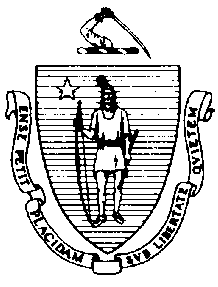 The Commonwealth of MassachusettsExecutive Office of Health and Human ServicesDepartment of Public HealthBureau of Environmental HealthCommunity Sanitation Program23 Service CenterNorthampton, MA 01060Telephone: 413-586-7525, ext. 5863196Facsimile: 413-784-1037 / TTY: 800-769-9991Peter.Wheeler@state.ma.usMarch 14, 2014Raymond Marchilli, Superintendent NCCI Gardner500 Old Colony RoadP.O. Box 466Gardner, MA 01440Re: Facility Inspection – NCCI GardnerDear Superintendent MarchilliIn accordance with M.G.L. c. 111, §§ 5, 20, and 21, as well as Massachusetts Department of Public Health (Department) Regulations 105 CMR 451.000: Minimum Health and Sanitation Standards and Inspection Procedures for Correctional Facilities; 105 CMR 480.000: Storage and Disposal of Infectious or Physically Dangerous Medical or Biological Waste (State Sanitary Code, Chapter VIII); 105 CMR 590.000: Minimum Sanitation Standards for Food Establishments (State Sanitary Code Chapter X); the 1999 Food Code; and 105 CMR 205.000 Minimum Standards Governing Medical Records and the Conduct of Physical Examinations in Correctional Facilities; I conducted an inspection of the NCCI Gardner on February 25, 26 and 27, 2014  accompanied by Paul Trainque, EHSO. Violations noted during the inspection are listed below including 84 repeat violations:HEALTH AND SAFETY VIOLATIONS(* indicates conditions documented on previous inspection reports)LobbyFemale BathroomNo Violations NotedMale Bathroom105 CMR 451.124	Water Supply: Rust colored hot water Vending Area	No Violations NotedBasement (outside)Storage Area by Elevator	No Violations NotedMale Bathroom	No Violations NotedFemale Bathroom 105 CMR 451.123*	Maintenance: Missing light shieldsTreasurer’s Office	No Violations Noted2nd Floor Superintendent’s Office	No Violations NotedHallway by Elevator	No Violations NotedFemale Bathroom	No Violations NotedMale Bathroom	No Violations NotedAdministration 	No Violations NotedTrap (inside)Staff Area C-Gate	No Violations NotedOffice	No Violations NotedBasement Cell # 1	No Violations NotedCell # 2	No Violations NotedBooking	No Violations NotedMale Staff Bathroom 105 CMR 451.124	Water Supply: Rust colored hot water Slop Sink/Urinal 	No Violations NotedTraining Area	Unable to Inspect – Locked1st Floor	No Violations Noted2nd FloorOffices	No Violations NotedConference Room	No Violations NotedJanitor’s Closet105 CMR 451.353*	Interior Maintenance: Missing light shieldBathroom # 26	Unable to Inspect – In UseHallway (offices) # 35	No Violations NotedParole Office Hallway	No Violations NotedRoom # C2-20105 CMR 451.353*	Interior Maintenance: Door handle damagedTHOMPSON HALL – 1st Floor  Staff Area T-1	No Violations NotedSlop Sink Room   	No Violations NotedBasementProperty105 CMR 451.353*	Interior Maintenance: Missing light shieldStaff Bathroom   105 CMR 451.130	Plumbing: Plumbing not maintained in good repair, toilet constantly running Slop Sink Room   	No Violations NotedLegal Storage Area	Unable to Inspect - No Access Elevator Room   	No Violations NotedBiohazard Storage105 CMR 480.500(B)(1)*	Procedures; Records; Record-Keeping Log: Improper record keeping, medical log book not current Hallway 	No Violations NotedMed Line  	Unable to Inspect – LockedMop Room	No Violations NotedStaff Bathroom  105 CMR 451.123	Maintenance: Wall dirtySouth WingCells105 CMR 451.320*	Cell Size: Inadequate floor space in all cells105 CMR 451.353*	Interior Maintenance: Light blocked in cell # 136105 CMR 451.353	Interior Maintenance: Missing light shield in cell # 134, 138, 139, and 155 Showers105 CMR 451.123	Maintenance: Floor tiles damaged105 CMR 451.123	Maintenance: Wall damaged105 CMR 451.123	Maintenance: Right shower missing shower head 105 CMR 451.123	Maintenance: Handicap shower missing shower head Day Room105 CMR 451.350*	Structural Maintenance: Ceiling not easily cleanable, surface not smooth North WingCells105 CMR 451.320*	Cell Size: Inadequate floor space in all cellsShowers 105 CMR 451.123*	Maintenance: Floor damaged105 CMR 451.123*	Maintenance: Wall damaged105 CMR 451.350*	Structural Maintenance: Door to hallway damaged Day Room	No Violations NotedS.M.U. General Area105 CMR 451.353	Interior Maintenance: Mop stored in bucket Office Area	No Violations NotedCells	No Violations NotedShowers	No Violations Noted2nd Floor General Area105 CMR 451.353	Interior Maintenance: Mop stored in bucket Office Area	No Violations NotedCells105 CMR 451.320*	Cell Size: Inadequate floor space in all cellsShowers	No Violations NotedH.S.U. X-Ray Room # 03 	No Violations NotedLab Room	No Violations NotedMedication Room   	No Violations NotedMedical Room   	No Violations NotedExamine Room # 2	No Violations NotedExamine Room # 3	No Violations NotedDentist Office 	No Violations NotedSupply Room # 31 	No Violations NotedOffice Room # 30105 CMR 451.140	Adequate Ventilation: Inadequate ventilation, wall ventilation grille blockedSlop Sink Room # 26 	No Violations NotedInmate Bathroom    105 CMR 451.123	Maintenance: Faucet leakingFemale Staff Bathroom 	Unable to Inspect – In Use Male Staff Bathroom  	No Violations NotedBreak Room # 23	No Violations NotedCells A&B 	No Violations NotedWard	No Violations NotedWard Bathroom  105 CMR 451.123	Maintenance: Toilet #1 out-of-order THOMPSON HALL – 2nd Floor  Staff Area	No Violations NotedSouth WingCells105 CMR 451.320*	Cell Size: Inadequate floor space in all cells105 CMR 451.353	Interior Maintenance: Light shield missing in cell # 250105 CMR 451.350	Structural Maintenance: Floor tiles damaged in cell # 233105 CMR 451.350	Structural Maintenance: Wall paint peeling in cell # 241 and 243Showers105 CMR 451.123	Maintenance: Wall paint peelingDay Room 	No Violations NotedHallway105 CMR 451.350*	Structural Maintenance: Window damaged East WingCells105 CMR 451.320*	Cell Size: Inadequate floor space in all cells105 CMR 451.350*	Structural Maintenance: Floor tiles damaged in cell # 263, 269, 273, 275, 276, and 279105 CMR 451.350	Structural Maintenance: Floor tiles damaged in cell # 217 and 271105 CMR 451.353*	Interior Maintenance: Missing light cover in cell # 263Showers	Unable to Inspect – In Use Day Room	No Violations NotedNorth WingCells105 CMR 451.320*	Cell Size: Inadequate floor space in all cells105 CMR 451.353*	Interior Maintenance: Missing light covers in cell # 203 and 205 105 CMR 451.353	Interior Maintenance: Missing light covers in cell # 208, 212, 214, 215, 217, and 219105 CMR 451.350*	Structural Maintenance: Floor tiles damaged in cell # 217105 CMR 451.350	Structural Maintenance: Floor tiles damaged in cell # 218Showers	No Violations NotedDay Room   	No Violations NotedTHOMPSON HALL – 3rd Floor  Staff Area	No Violations NotedInmate Bathroom  	No Violations NotedDorm Area105 CMR 451.320*	Cell Size: Inadequate floor space in all cells105 CMR 451.350	Structural Maintenance: Floor tiles damaged  South wingCells105 CMR 451.320*	Cell Size: Inadequate floor space in all cells105 CMR 451.353	Interior Maintenance: Missing light covers in cell # 337, 338, and 353105 CMR 451.350*	Structural Maintenance: Floor tiles damaged in cell # 354Showers  105 CMR 451.123	Maintenance: Wall tile damaged105 CMR 451.123	Maintenance: Ceiling paint peeling Day Room	No Violations NotedEast WingCells105 CMR 451.320*	Cell Size: Inadequate floor space in all cells105 CMR 451.350*	Structural Maintenance: Floor tiles damaged in cell # 363, 364, 372, and 376105 CMR 451.350	Structural Maintenance: Floor tiles damaged in cell # 267Showers 105 CMR 451.123	Maintenance: Wall tile damaged in all 4 showers 105 CMR 451.123	Maintenance: Ceiling paint peeling Day Room	No Violations NotedSlop Sink Room	No Violations NotedNorth WingCells	Unable to Inspect – Under ConstructionShowers	Unable to Inspect – Under ConstructionDay Room	Unable to Inspect – Under ConstructionD Building 2nd Floor  Control Room	No Violations NotedIPS Office	No Violations NotedFemale Bathroom  	No Violations NotedBreak Area 	No Violations NotedHolding Cell  	No Violations NotedMale Bathroom  	No Violations NotedMop Storage 	No Violations Noted1st FloorVisiting Female Bathroom  	No Violations NotedMale Visiting Bathroom  	No Violations NotedVending Area 	No Violations NotedHallway- Non Contact Side  	No Violations NotedNon-Contact (back room)	No Violations NotedNorth Room Visiting Area 	No Violations NotedStrip Room  	No Violations NotedD – Office 	No Violations NotedBathroom  	No Violations NotedBasementInmate Bathroom  	No Violations NotedBreak Room  	No Violations NotedBathroom  	No Violations NotedTool Crib	No Violations NotedPlumber Shop	No Violations NotedShop Area	No Violations NotedMop Room  	No Violations NotedE Building  2nd FloorCells  	No Violations NotedStaff Bathroom  	No Violations NotedSlop Sink Room  	No Violations Noted1st FloorStaff Bathroom  	No Violations NotedInmate Bathroom  	No Violations NotedBarber Shop 	No Violations NotedMop Area 	No Violations NotedOfficer’s Station  	No Violations NotedBasement 	No Violations NotedReligious Area 	No Violations NotedF Building  2nd Floor  Office 	No Violations NotedA Dorm  	No Violations NotedStaff Bathroom  105 CMR 451.126	Hot Water: Hot water temperature recorded at 1000F at handwash sinkD Dorm 	No Violations NotedC Dorm  105 CMR 451.350	Structural Maintenance: Ceiling paint peeling Bathroom105 CMR 451.123	Maintenance: Toilet # 5 out-of-order 105 CMR 451.123	Maintenance: Fan missing ground plug B Dorm  	No Violations Noted1st Floor	No Violations NotedA Dorm	No Violations NotedD Dorm  105 CMR 451.353*	Interior Maintenance: Light shield missing in dorm # 5 C Dorm  	No Violations NotedBasement Dog Bathroom	No Violations NotedBathroom F-B05	No Violations NotedNEADS Storage 	No Violations NotedFOOD SERVICEDining Hall East Bathroom # 13 	No Violations NotedWest Bathroom # 15 	No Violations NotedMain Kitchen  Oven Area FC 4-501.11(A)	Maintenance and Operation, Equipment: Equipment not maintained in a state of good 	repair, Mark V oven out-of-order  FC 4-501.11(A)	Maintenance and Operation, Equipment: Equipment not maintained in a state of good 	repair, steam kettle out-of-order Bakery  	No Violations NotedBakery Storage FC 4-501.11(A)*	Maintenance and Operation, Equipment: Equipment not maintained in a state of good 	repair, door gasket damaged on Victory refrigerator FC 4-501.11(A)	Maintenance and Operation, Equipment: Equipment not maintained in a state of good 	repair, dough mixer out-of-order FC 4-501.11(A)	Maintenance and Operation, Equipment: Equipment not maintained in a state of good 	repair, door gasket damaged on Victory refrigerator FC 4-501.11(A)	Maintenance and Operation, Equipment: Equipment not maintained in a state of good 	repair, proofer out-of-order FC 4-501.11(A)	Maintenance and Operation, Equipment: Equipment not maintained in a state of good 	repair, door gasket damaged on Victory refrigerator FC 4-501.11(A)	Maintenance and Operation, Equipment: Equipment not maintained in a state of good 	repair, fan missing ground plug FC 3-304.12(B)	Preventing Contamination from Utensils: Service utensils handle stored below the 	food and container line in the flour and brown sugar Meat Freezer (rear of cooler)	No Violations NotedMiddle Cooler C-1, 2, and 3	No Violations NotedDry Goods 	No Violations NotedInmate Bathroom  	No Violations NotedLoading Dock  	No Violations NotedPig Cooler  	No Violations NotedBarrel Washing Room  	No Violations NotedElectrical Room  105 CMR 451.350*	Structural Maintenance: Electrical pipe conduit rusting at floor line Mop Closet # 35  	No Violations NotedOffice  	No Violations NotedTool Crib	No Violations NotedBathroom # 134  	No Violations NotedEast Tray Room	No Violations NotedWest Tray Room   	No Violations NotedStaff Bathroom  	No Violations NotedInmate Bathroom  	No Violations NotedCulinary  FC 5-501.16(C)	Refuse, Recyclables, and Returnables; Numbers and Capacities: No conveniently located waste receptacle at handwashing sinkSalad Bar 	No Violations NotedDish Room  	No Violations NotedMop Closet  	No Violations NotedChemical Bulk Storage 	No Violations NotedWood ShopInmate Bathroom  105 CMR 451.123	Maintenance: Light fixture missing bulb 105 CMR 451.123	Maintenance: Exposed electrical wires VOC ED (Welding) 	No Violations NotedInmate Bathroom  	No Violations NotedStaff Bathroom  105 CMR 451.123	Maintenance: Ceiling damaged  Laundry Building   105 CMR 451.350*	Structural Maintenance: Ceiling paint peeling Office  	No Violations NotedBathroom 105 CMR 451.123*	Maintenance: Window broken  Mattress Room    105 CMR 451.350	Structural Maintenance: Window broken  105 CMR 451.383(A)*	Fire Safety System: Blankets stored within 18 inches of ceiling Optical  Inmate Bathroom  	No Violations NotedWork Area  105 CMR 451.353	Interior Maintenance: Two chair seats ripped Staff Bathroom  	No Violations NotedOffice   	No Violations NotedMusic Bunker 105 CMR 451.350	Structural Maintenance: Roof leaking  Bathroom   105 CMR 451.123	Maintenance: Window missing screen G Building105 CMR 451.322	Cell Size: Inadequate floor space in all dorm rooms Hallway  	No Violations NotedDorm 105 CMR 451.350	Structural Maintenance: Floor tiles damaged   Bathroom105 CMR 451.126	Hot Water: Hot water temperature recorded at 1380F1st Floor   Control  	No Violations NotedStaff Bathroom  	No Violations NotedDorm105 CMR 451.350*	Structural Maintenance: Floor tiles damaged   Inmate Bathroom  	No Violations NotedBasement Telephone Area 	No Violations NotedShowers  105 CMR 451.123*	Maintenance: 4 showers missing drain covers 105 CMR 451.123*	Maintenance: Floor damaged by slop sink  105 CMR 451.126	Hot Water: Hot water temperature recorded at 1400FDay Room   	No Violations NotedHeater Room  	No Violations NotedStorage closet  	No Violations NotedI BuildingEast  Staff Bathroom	No Violations NotedInmate Bathroom  105 CMR 451.126	Hot Water: Hot water temperature recorded at 1350FShowers	No Violations NotedDorm  	No Violations NotedWest  Control  	No Violations NotedStaff Bathroom  	No Violations NotedInmate Bathroom   105 CMR 451.126	Hot Water: Hot water temperature recorded at 1390FShowers 	No Violations NotedDorm  	No Violations NotedH Building2nd Floor Stairway105 CMR 451.141	Screens: Screen damagedDorm  105 CMR 451.322*	Cell Size: Inadequate floor space in dorm roomBathroom   105 CMR 451.123	Maintenance: Wall damaged by slop sink  105 CMR 451.123	Maintenance: Mop stored in bucket 1st Floor   Control  	No Violations NotedDorm  105 CMR 451.322*	Cell Size: Inadequate floor space in dorm room105 CMR 451.141	Screens: Screen damaged 105 CMR 451.353	Interior Maintenance: Insulation by bunk # 1 damaged Bathroom   	No Violations NotedStaff Bathroom  	No Violations NotedOutside Stairway 	No Violations NotedBasement  Showers  	No Violations NotedDay Room  105 CMR 451.353	Interior Maintenance: Mop stored in bucket  NEW GYM  Mezzanine 2nd Floor   105 CMR 451.350*	Structural Maintenance: Ceiling damaged Staff Bathroom    105 CMR 451.123*	Maintenance: Wall peeling paint  1st Floor   Inmate Bathroom   	No Violations NotedBubbler 105 CMR 451.130	Plumbing: Plumbing not maintained in good repair, both water bubblers were out-of-order Male Staff Bathroom  105 CMR 451.123	Maintenance: Ceiling paint peeling  Female Bathroom  	Unable to Inspect – In Use Mop Room   	No Violations NotedC.O’s Office  	No Violations NotedBasement  		No Violations NotedOptical Area  105 CMR 451.350*	Structural Maintenance: Ceiling damaged by telephones Staff Bathroom  	No Violations NotedInmate Bathroom  105 CMR 451.123	Maintenance: Floor tiles damaged Mop Room   	No Violations NotedTool Area 	No Violations NotedOffice   	No Violations NotedMechanical Room   	No Violations NotedBathroom   	No Violations NotedA Building  Officer’s Area  	No Violations Noted2nd Floor   South Dorm  105 CMR 451.322*	Cell Size: Inadequate floor space in dorm roomSouth Shower  105 CMR 451.121(A)*	Privacy: No privacy partition between showers105 CMR 451.130	Plumbing: Plumbing not maintained in good repair, sink # 1 was out-of-order Slop Sink  105 CMR 451.350	Structural Maintenance: Hole in wall by the door 105 CMR 451.130*	Plumbing: Plumbing not maintained in good repair, sink not secure to wall  105 CMR 451.350*	Structural Maintenance: Floor tiles damaged in hallway Bathroom/Mop Room  105 CMR 451.141	Screens: Screen damaged/missingStaff Bathroom   	No Violations NotedDay Room    105 CMR 451.350	Structural Maintenance: Floor tiles damaged  West Dorm   105 CMR 451.322*	Cell Size: Inadequate floor space in dorm room105 CMR 451.140	Adequate Ventilation: Inadequate ventilation, wall ventilation grille blockedNorth Dorm105 CMR 451.322*	Cell Size: Inadequate floor space in dorm roomNorth Showers  	No Violations Noted1st Floor  Officers Area   	No Violations NotedSouth Dorm   105 CMR 451.322*	Cell Size: Inadequate floor space in dorm roomSouth Showers 105 CMR 451.121(A)*	Privacy: No privacy partition between showersBuffer Room  	No Violations NotedDay Room   	No Violations NotedNorth Dorm   105 CMR 451.322*	Cell Size: Inadequate floor space in dorm room105 CMR 451.353	Interior Maintenance: Ceiling dirty North Showers  105 CMR 451.121(A)*	Privacy: No privacy partition between showersCRA Basement   Staff Bathroom   	No Violations NotedB Building  105 CMR 451.350	Structural Maintenance: Roof in poor condition, shingles not secure 105 CMR 451.350	Structural Maintenance: Bricks need re-pointing B-3 1st Floor  Officers Area   	No Violations NotedDay Room   	No Violations NotedBathroom  	No Violations NotedB-2 2nd FloorOfficer’s Area   	No Violations NotedSlop Sink   	No Violations NotedInmate Bathroom    	No Violations NotedCenter Dorm   	No Violations NotedSouth Dorm  	No Violations NotedSouth Bathroom  105 CMR 451.353	Interior Maintenance: Ceiling dirty   North Dorm  105 CMR 451.103	Mattresses: Mattress damaged on bunk # 12  105 CMR 451.101	Blankets: Blanket damaged on bunk # 4Inmate Bathroom   	No Violations NotedOfficer’s Area   	No Violations NotedStaff Bathroom   	No Violations NotedBathroom & Storage  	No Violations NotedDay Room   	No Violations NotedB.S.M.U.  Control   	No Violations NotedStaff Bathroom   	No Violations NotedShowers  	No Violations NotedDay Room   	No Violations NotedTriage Room    	No Violations NotedBasement   Laundry   	No Violations NotedInmate Bathroom    	No Violations NotedMop Closet  	No Violations NotedStaff Bathroom    	No Violations NotedLAUREL BUILDING    3rd Floor  	Not Inspected - Not In UseStore House  2nd Floor 	No Violations Noted1st Floor   Inmate Bathroom  	No Violations NotedReceiving  	No Violations NotedCooler # 1 	No Violations NotedCooler # 2 FC 6-201.16(A)*	Design, Construction, and Installation; Cleanability: Ceiling not easily cleanable, ceiling damaged  Cooler # 3 FC 6-201.16(A)*	Design, Construction, and Installation; Cleanability: Ceiling not easily cleanable, ceiling damaged  Cooler # 4 	Not inspected – No Access   Freezer # 1  	No Violations NotedFreezer # 2   	No Violations NotedFreezer # 3   	No Violations NotedCulinary Freezer   	No Violations NotedBasement105 CMR 451.353*	Interior Maintenance: Light missing cover 105 CMR 451.350*	Structural Maintenance: Ceiling damaged Carpenter Shop  Bathroom   105 CMR 451.126	Hot Water: Hot water temperature recorded at 920FBreak Area FC 4-204.112(A)	Design and Construction, Functionality: No functioning thermometer in refrigeratorPower Plant  Bathroom    		105 CMR 451.350	Structural Maintenance: Floor tiles damaged  Garage    	No Violations NotedGarbage Cooler FC 4-501.11(A)	Maintenance and Operation, Equipment: Equipment not maintained in a state of good repair, door doesn’t stay shut FC 4-501.11(A)	Maintenance and Operation, Equipment: Equipment not maintained in a state of good repair, light cover missing Locust Building  105 CMR 451.322*	Cell Size: Inadequate floor space in dorm room3rd floor Bathroom105 CMR 451.123	Maintenance: Baseboard damaged105 CMR 451.123	Maintenance: Light shield missing 105 CMR 451.123	Maintenance: GFI not operable 105 CMR 451.123	Maintenance: Shower # 1 was out-of-order Room # 301  105 CMR 451.350	Structural Maintenance: Wall damaged  Room # 302105 CMR 451.353	Interior Maintenance: Wall paint peeling  Room # 303 105 CMR 451.350	Structural Maintenance: Wall damaged   2nd Floor   Stairway	No Violations NotedBathroom   105 CMR 451.123	Maintenance: Shower # 1 out-of-order 105 CMR 451.110(A)	Hygiene Supplies at Toilet and Handwash Sink: No paper towels at handwash sink 105 CMR 451.110(A)	Hygiene Supplies at Toilet and Handwash Sink: No soap at handwash sink 105 CMR 451.123	Maintenance: Baseboard damagedRoom # 201	No Violations NotedRoom # 202 	No Violations NotedRoom # 203 105 CMR 451.353*	Interior Maintenance: Light shield missing105 CMR 451.344	Illumination in Habitable Areas: Light not functioning properly, missing bulb 105 CMR 451.350	Structural Maintenance: Hole in ceiling 105 CMR 451.343	Electric Fixtures in Cell: No electrical outlet cover by the doorRoom # 204 	No Violations NotedRoom # 205 105 CMR 451.101	Blankets: Blanket damaged Room # 206105 CMR 451.350	Structural Maintenance: Wall damaged 1st Floor    Office   	No Violations NotedMedical Office  105 CMR 451.103	Mattresses: Mattress damaged Staff Bathroom  	No Violations NotedDay Room  	No Violations NotedMop Closet  	No Violations NotedBathroom   	No Violations NotedKitchen   FC 2-402.11	Hygienic Practices; Hair Restraints: Food service personnel not wearing appropriate hair restraints, hair netsFC 5-205.15(B)	Plumbing System, Operations and Maintenance: Plumbing system not maintained in good repair, faucet # 1 missing spout   FC 5-205.15(B)	Plumbing System, Operations and Maintenance: Plumbing system not maintained in good repair, faucet # 2 leaking Dry Storage FC 3-305.11(A)(1)	Preventing Contamination from Premises: Food stored in an inappropriate location, onions stored on floor  FC 4-501.11(A)	Maintenance and Operation, Equipment: Equipment not maintained in a state of good repair, fan missing ground plugBasement FC 3-304.12(A)	Preventing Contamination from Utensils: Ice scoop not stored properlyFC 4-501.11(A)	Maintenance and Operation, Equipment: Equipment not maintained in a state of good repair, missing outlet cover at clockWeight Room   105 CMR 451.353	Interior Maintenance: Ripped seat on bench press  105 CMR 451.353	Interior Maintenance: Two ripped seats on universal machine Tower # 1  FC 4-501.11(B)	Maintenance and Operation, Equipment: Equipment not maintained in a state of good repair, damaged microwave oven door   Post # 6105 CMR 451.350	Structural Maintenance: Exterior door rotted 105 CMR 451.350*	Structural Maintenance: Heater baseboard damaged  105 CMR 451.126*	Hot Water: No hot water provided   Vehicle Trap 105 CMR 451.353*	Interior Maintenance: Outlet missing cover  105 CMR 451.350*	Structural Maintenance: Ceiling damaged 105 CMR 451.350	Structural Maintenance: Window cracked 105 CMR 451.126*	Hot Water: No hot water provided   Side Bathroom   105 CMR 451.126	Hot Water: Hot water temperature recorded at 580F105 CMR 451.350	Structural Maintenance: Door jamb rusted OfficeFC 4-204.112(A)*	Design and Construction, Functionality: No functioning thermometer in refrigeratorTower # 5 105 CMR 451.126	Hot Water: Hot water temperature recorded at 1590F105 CMR 451.353	Interior Maintenance: counter top damaged    Juniper Building   Lock Shop     FC 4-501.11(B)	Maintenance and Operation, Equipment: Equipment not maintained in a state of good repair, refrigerator door gasket damaged 1st FloorOffice and Storage 105 CMR 451.350	Structural Maintenance: Ceiling damaged   Armory Office 105 CMR 451.350	Structural Maintenance: Window damaged   2nd Floor105 CMR 451.130	Plumbing: Plumbing not maintained in good repair, open sewer line to old sink Assembly BuildingAdministration105 CMR 451.353*	Interior Maintenance: Fan missing ground plug  105 CMR 451.350	Structural Maintenance: Window cracked Women’s Room 	No Violations NotedMen’s Room    	No Violations NotedBasement   105 CMR 451.353	Interior Maintenance: Paint peeling on heat duct  105 CMR 451.353	Interior Maintenance: Fan missing ground plug  105 CMR 451.353	Interior Maintenance: Treadmill missing ground plug  Observations/Recommendations The inmate population was 903 at the time of inspection.All windows in Thompson Hall were being replaced during the inspection.The 3rd floor of the Laurel Building was not in use and was not inspected.This facility does not comply with the Department’s Regulations cited above. In accordance with 105 CMR 451.404, please indicate next to each entry on the inspection report a plan of correction. Said plan of correction must be submitted within ten working days of receiving this report and should detail the specific steps that will be taken and the date of expected compliance. The plan of correction should be submitted to my attention, at the address listed above.To review the specific regulatory requirements please visit our website at www.mass.gov/dph/dcs and click on "Correctional Facilities" (available in both PDF and RTF formats).To review the Food Establishment regulations please visit the Food Protection website at www.mass.gov/dph/fpp and click on “Food Protection Regulations”. Then under “Retail” click “105 CMR 590.000 - State Sanitary Code Chapter X – Minimum Sanitation Standards for Food Establishments” and “1999 Food Code”.This inspection report is signed and certified under the pains and penalties of perjury.									Sincerely,									Peter Wheeler									Environmental Health Inspector, CSP, BEHcc:	Suzanne K. Condon, Associate Commissioner, Director, BEH	Steven Hughes, Director, CSP, BEH	John W. Polanowicz, Secretary, Executive Office of Health and Human Services 	Luis S. Spencer, Commissioner, DOC	Paul Trainque, EHSOBernard F. Sullivan, MPH, RS, CHO, Gardner Board of Health 	Clerk, Massachusetts House of Representatives	Clerk, Massachusetts Senate	Andrea Cabral, Secretary, EOPSDEVAL L. PATRICKGOVERNORJOHN W. POLANOWICZSECRETARYCHERYL BARTLETT, RNCOMMISSIONER